                                                               Burmistrz Opola Lubelskiego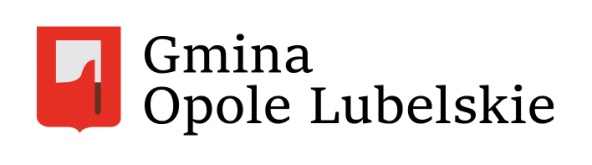                     Organ właściwy do złożenia wnioskuWNIOSEK O ZAKUP PREFERENCYJNY PALIWA STAŁEGO
DLA GOSPODARSTW DOMOWYCH1. DANE DOTYCZĄCE WNIOSKODAWCY I JEGO GOSPODARSTWA DOMOWEGOIMIĘ I NAZWISKO WNIOSKODAWCY:……………………………………………………………………………………………………….ADRES POD KTÓRYM JEST PROWADZONE GOSPODARSTWO DOMOWE, NA RZECZ KTÓREGO JEST DOKONYWANY ZAKUP PREFERENCYJNY:……………………………………………………………………………………………………….……………………………………………………………………………………………………….ADRES POCZTY ELEKTRONICZNEJ LUB NUMER TELEFONU WNIOSKODAWCY:……………………………………………………………………………………………………….2. OKREŚLENIE ILOŚCI PALIWA STAŁEGO, O ZAKUP KTÓREJ WYSTĘPUJE WNIOSKODAWCA
W RAMACH ZAKUPU PREFERENCYJNEGO :……………………………………………………………………………………………………….INFORMUJĘ, ŻE DOKONAŁEM JUŻ ZAKUPU PREFERENCYJNEGO PALIWA STAŁEGO W ILOŚCI………………………………NABYTEGO W RAMACH TEGO ZAKUPU PREFERENCYJNEGO.          TAK      □									NIE     □	 3. Oświadczam, że wnioskodawca ani żaden członek gospodarstwa domowego, na rzecz którego jest dokonywany zakup preferencyjny, nie nabyli paliwa stałego na sezon grzewczy przypadający na lata 2022-2023, po cenie niższej niż 2000 zł brutto za tonę w ilości co najmniej takiej jak określona w przepisach wydanych na podstawie art. 8 ust. 2: a)  - pkt 1 – w przypadku gdy wniosek dotyczy zakupu do 31 grudnia 2022 r.,b) pkt 1 i 2 łącznie – w przypadku gdy wniosek dotyczy zakupu od dnia 1 stycznia 2023 r.  „Jestem świadomy odpowiedzialności karnej za złożenie fałszywego oświadczenia”. Miejscowość……………..………………     Data………………….……        Podpis Wnioskodawcy………………………………….………………………………Wniosek o zakup składa się na piśmie lub za pomocą środków komunikacji elektronicznej w rozumieniu art. 2 pkt 5 ustawy z dnia 18 lipca 2002 r. o świadczeniu usług drogą elektroniczną (Dz. U. z 2020 r. poz. 344).
W przypadku złożenia wniosku o zakup za pomocą środków komunikacji elektronicznej wniosek o zakup opatruje się kwalifikowanym podpisem elektronicznym, podpisem zaufanym albo podpisem osobistym.Obowiązek informacyjny o przetwarzaniu danych osobowych:Na podstawie art. 13 ust. 1 i 2 Rozporządzenia Parlamentu Europejskiego i Rady (UE) 2016/679 z 27.04.2016 r. w sprawie ochrony osób fizycznych w związku z przetwarzaniem danych osobowych i w sprawie swobodnego przepływu takich danych oraz uchylenia dyrektywy 95/46/WE (Dz. U. UE. L. z 2016 r. Nr 119, s. 1 ze zm.) – dalej „RODO” informuję, że:Administratorem Państwa danych osobowych jest Burmistrz Opola Lubelskiego, z siedzibą:
ul. Lubelska 4, 24-300 Opole Lubelskie, adres e-mail: sekretariat@opolelubelskie.pl.Administrator wyznaczył Inspektora Ochrony Danych z którym można skontaktować
się poprzez adres poczty elektronicznej: iod@opolelubelskie.pl.Państwa dane osobowe będą przetwarzane w celu rozpatrzenia i realizacji wniosku
o preferencyjny zakup paliwa stałego.Państwa dane osobowe będą przetwarzane przez okres niezbędny do realizacji ww. celu
z uwzględnieniem okresów przechowywania określonych w przepisach szczególnych, w tym przepisów archiwalnych.W związku z przetwarzaniem Państwa danych osobowych, przysługują Państwu następujące prawo: dostępu do swoich danych, do sprostowania (poprawiania) swoich danych osobowych,do usunięcia lub ograniczenia przetwarzania danych osobowych,do przenoszenia danych;wniesienia skargi do Prezesa Urzędu Ochrony Danych Osobowych, w sytuacji uznania przetwarzanie danych osobowych za niezgodne z prawem.Podanie przez Państwa danych osobowych jest obowiązkowe. Nieprzekazanie danych skutkować będzie brakiem realizacji celu, o którym mowa punkcie 3.Państwa dane mogą zostać przekazane podmiotom zewnętrznym na podstawie umowy powierzenia przetwarzania danych osobowych, a także podmiotom lub organom uprawnionym na podstawie przepisów prawa.Oświadczam, że zapoznałam/em się z powyższymi informacjami.……………………………………………………………..Czytelny podpis Wnioskodawcy